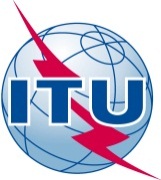 前言国际电信联盟（ITU）是从事电信领域工作的联合国专门机构。ITU-T（国际电信联盟电信标准化部门）是国际电联的常设机构，负责研究技术、操作和资费问题，并发布有关上述内容的建议书，以便在世界范围内实现电信标准化。每四年一届的世界电信标准化全会（WTSA）确定ITU-T各研究组的课题，再由各研究组制定有关这些课题的建议书。世界电信标准化全会第1号决议规定了批准ITU-T建议书所须遵循的程序。属ITU-T研究范围的一些信息技术领域的必要标准是与国际标准化组织（ISO）和国际电工技术委员会（IEC）协作制定的。 ITU 2016年版权所有。未经国际电联事先书面许可，不得以任何手段复制本出版物的任何部分。第83号决议（2016年，哈马马特）评估世界电信标准化全会各项决议的落实情况（2016年，哈马马特）世界电信标准化全会（2016年，哈马马特），认识到a)	本届全会通过的各项决议包含许多对电信标准化顾问组（TSAG）、电信标准化局（TSB）的指示以及请成员国、部门成员、部门准成员和学术成员开展的工作；b)	成员国在落实世界电信标准化全会各项决议方面的主权，注意到 a)	采用以下方式对待世界电信标准化全会（WTSA）各项决议符合国际电联电信标准化部门（ITU-T）成员的共同利益：i)	得到所有各方的了解、认可和实施；ii)	得到实施，以促进电信发展与弥合数字鸿沟，同时顾及发展中国家1的关切；b)	《公约》第13条规定，世界电信标准化全会可以在其职责范围内向TSAG布置具体承办事项，考虑到TSAG须提交提高ITU-T运作效率的提案，做出决议，请成员国和部门成员1	作为WTSA筹备会议的一部分，确定上个研究期通过的各项决议的落实状况；2	提交改进决议落实情况的提案，责成电信标准化局主任与其他各局主任协作采取必要措施，对所有相关各方落实WTSA各项决议的情况进行评估；责成电信标准化局主任考虑到WTSA各项决议的落实情况并向TSAG提交评估报告。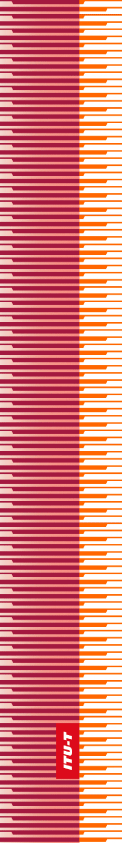 国   际   电   信   联   盟国   际   电   信   联   盟国   际   电   信   联   盟ITU-T国际电信联盟电信标准化部门国际电信联盟电信标准化部门世界电信标准化全会哈马马特，2016年10月25 - 11月3日世界电信标准化全会哈马马特，2016年10月25 - 11月3日世界电信标准化全会哈马马特，2016年10月25 - 11月3日世界电信标准化全会哈马马特，2016年10月25 - 11月3日第 83 号决议 –评估世界电信标准化全会各项决议的落实情况第 83 号决议 –评估世界电信标准化全会各项决议的落实情况第 83 号决议 –评估世界电信标准化全会各项决议的落实情况第 83 号决议 –评估世界电信标准化全会各项决议的落实情况